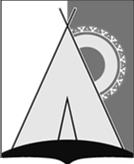 АДМИНИСТРАЦИЯ СЕЛЬСКОГО ПОСЕЛЕНИЯ РУССКИНСКАЯСургутского районаХанты-Мансийского автономного округа - ЮгрыПОСТАНОВЛЕНИЕ«21» января 2014 года									           	  № 10д. РусскинскаяО мероприятиях по подготовке к пожароопасному периоду 2014 года	Во исполнение Федерального закона от 21.12.1994 № 68-ФЗ «О защите населения и территорий от чрезвычайных ситуаций природного и техногенного характера», от 21.12.1994 № 69-ФЗ «О пожарной безопасности», постановления администрации Сургутского района от 15.01.2014 № 61 «О мероприятиях по подготовке к пожароопасному периоду 2014 года», в целях осуществления профилактических и превентивных мер, а также координации мероприятий по борьбе с лесными пожарами, ликвидации чрезвычайных ситуаций и пожарной безопасности в пожароопасный период 2014 года на территории сельского поселения Русскинская:1. Утвердить План мероприятий на территории сельского поселения Русскинская по подготовке к пожароопасному периоду 2014 года согласно приложению.2. Возложить на комиссию по предупреждению и ликвидации чрезвычайных ситуаций и обеспечению пожарной безопасности сельского поселения Русскинская (далее по тексту – КЧС и ОПБ с.п. Русскинская) координацию действий по выполнению плана мероприятий по подготовке к пожароопасному периоду 2014 года.3. Разместить настоящее постановление на официальном сайте муниципального образования сельское поселение Русскинская.	4.   Контроль за выполнением настоящего постановления возложить на заместителя главы сельского поселения Русскинская.Глава сельскогопоселения Русскинская									А.В. СытовПриложение к постановлению администрации сельского поселения Русскинская от «21» января 2014 года № 10План мероприятий на территории сельского поселения Русскинская по подготовке к пожароопасному периоду 2014 года№ п\пНаименование мероприятийСрок исполненияОтветственный за исполнение1В целях предупреждения возникновения чрезвычайной ситуации в лесах и стабилизации лесопожарной обстановки при повышении класса пожарной опасности своевременно принимать решения о запрещении или ограничении пребывания граждан в лесахв течении пожароопасного периода 2014 годакомиссия по предупреждению и ликвидации чрезвычайных ситуаций и пожарной безопасности сельского поселения Русскинская2Рекомендовать организовать патрулирование лесов с целью недопущения нарушений правил пожарной безопасностив пожароопасный период 2014 годаоперативный штаб по предупреждению и организации тушения лесных пожаров на территории сельского поселения Русскинская3Организовать взаимодействие по приёму и передаче информации о лесных пожарахдо 01.05.2014 оперативный штаб по предупреждению и организации тушения лесных пожаров на территории сельского поселения Русскинская4Проверить местные системы оповещения населения сельского поселения Русскинская при чрезвычайных ситуациях природного и техногенного характерадо 01.05.2014 оперативный штаб по предупреждению и организации тушения лесных пожаров на территории сельского поселения Русскинская5Организовать взаимодействие и координацию деятельности органа местного самоуправления администрации сельского поселения Русскинская и предприятий, организаций различных форм собственности расположенных на территории муниципального образования сельского поселения Русскинская, при организации противопожарного обустройства территории сельского поселения Русскинская, детских оздоровительных лагерей, фермерских хозяйств, прилегающих к лесным массивам, при организации тушения возникающих лесных пожаровдо 01.05.2014 оперативный штаб по предупреждению и организации тушения лесных пожаров на территории сельского поселения Русскинская6Провести тренировки по защите населённого пункта от лесных пожаровапрель – май2014 годаоперативный штаб по предупреждению и организации тушения лесных пожаров на территории сельского поселения Русскинская7Рекомендовать при подготовке плана мероприятий на пожароопасный период предусмотреть следующие мероприятия:- принять меры по созданию в необходимых объёмах резервов материальных и финансовых ресурсов, с учётом первоочередного жизнеобеспечения населения сельского поселения Русскинская в условиях чрезвычайных ситуаций;- подготовить предложения в территориальные отделы  лесничеств и Сургутскому филиалу Бюджетного учреждения Ханты-Мансийского автономного округа – Югры «База авиационной и наземной охраны лесов» о местах  проведения контролируемого выжигания сухой растительности;- организовать проведение работ по обустройству (очистке) противопожарных разрывов, минерализованных полос, обеспечение  первичными средствами пожаротушения и телефонной связью;- привести противопожарные водоёмы в соответствие                        с нормативными документами для возможного забора воды                в любое время года;- обеспечить обустройство подъездов к естественным водоисточникам для забора воды пожарной техникой;-  рассмотреть вопрос обеспечения мобильными средствами (прицепами), резервуарами для воды, мотопомпой, лопатами, огнетушителями, ранцевыми лесными огнетушителями, бензопилами, баграми;- организовать проведение работ по очистке от горючих отходов (мусора, тары, опавших листьев, сухой травы) территорию поселения, а также участков прилегающих к жилым домам, дачным и иным постройкам;- принять меры по обеспечению пожарной безопасности  мест проживания одиноких престарелых граждан (инвалидов);- принять меры по выявлению и ликвидации искусственных преград, препятствующих проезду пожарных автомобилейдо  01.04.2014 оперативный штаб по предупреждению и организации тушения лесных пожаров на территории сельского поселения Русскинская8Провести инструктажи с населением сельского поселения Русскинская по мерам пожарной безопасности при пребывании  в лесных массивахдо  01.04.2014 оперативный штаб по предупреждению и организации тушения лесных пожаров на территории сельского поселения Русскинская 9Информацию о проделанной работе направить в управление по делам ГО и ЧС администрации Сургутского районадо  01.05.2014 оперативный штаб по предупреждению и организации тушения лесных пожаров на территории сельского поселения Русскинская